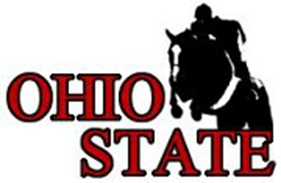 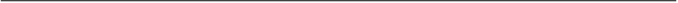 November 30, 2022Join the Team! The Ohio State Hunt Seat Equestrian Team is seeking sponsors for this season. The Ohio State University Hunt Seat Equestrian Team has been competing in the Interscholastic Horse Shows Association (IHSA) since 1986. Equestrian programs, unlike many other collegiate sports, are extremely expensive to maintain. Although we are fortunate to belong to a school that supports our endeavors, we rely heavily on sponsorship for funding. Since the team depends greatly on its horses, it is incredibly important to keep them in peak condition as well as updating old and worn equipment. Our dedicated members devote countless hours to our growing organization, and it is our mission to provide each of them with adequate opportunities. We hope that you can help us achieve these goals. All funds collected will be directed towards the maintenance and care of our talented horses and facility. Your donation helps guarantee a successful and enjoyable season for all. For your convenience, I have included a donation form in this letter as well as a breakdown of the sponsorship levels. Please feel free to follow our team’s success this season on Instagram (@osuhuntseat), on Facebook (The Ohio State University Hunt Seat Team), or on our website (www.osuhuntseat.com). We deeply appreciate your time and consideration. Please do not hesitate to call or email me for additional information. Sincerely, Olivia StoneThe OSU Hunt Seat Equestrian Team Fundraising ChairOliviakstone@gmail.com(814)-521-4577  Options for Sponsorship Levels: Item Descriptions: Name on Website Every sponsor will be listed on the Hunt Seat Equestrian Team’s website Sponsor Page. If your company has a relevant website, a link will be added allowing anyone who views the page the ability to jump to your website. Social Media Post Differing for the levels of sponsorship, posts will be broadcasted on Instagram, Twitter, as well as Facebook.Silver: Post with a max of 2 other sponsors thanking you for your sponsorship as well as promotion of your business Gold: Post about your company thanking you for your sponsorship and promoting your businessPlatinum: more than one post thanking you for your sponsorship as well as promotion of your businessName on donated equipment  If your sponsorship provides the funds for a piece of equipment such as a saddle pad your name/company name will be embroidered or engraved on the piece of equipment   * For all levels: You may also provide the team with a personalized banner for your company which can be hung up in the ring during the horse show/academic school year*This has proved beneficial for many companies as we host multiple horse shows a year for both high/middle school and college level teams, bringing in family and friends from all over Ohio.If you or your company would like to work out an alternative sponsorship such as the donation of food for horse shows or clothing for team members please contact me to try to work something out!Contact Information: Please contact Olivia Stone with any inquiries or questions at (814)-521-4577 or email oliviakstone@gmail.comPhysical mail can be addressed to: 337 West 17th Room B147, Columbus, Ohio 43210If donating via check, please make checks payable to HSET @ OSUThank you for supporting The Ohio State University Hunt Seat Equestrian Team! Please make all checks payable to “HSET @ OSU” In order to properly give credit to each of our sponsors, we would like the following information: Name of Person/Company: ____________________________________________________________________________________________________________________________________________________Email (option 1): ___________________________________________________ Mailing Address (option 2): _________________________________________ __________________________________________________________ Phone Number (optional):___________________________________________ Social Media (if applicable):___________________________________________ ____________________________________________________________________________________________________________________*Please fill out either your address or email address so that we can send you a thank you letter!Please send to: The OSU Hunt Seat Equestrian Team c/o Fundraising Chair337 West 17th Room B147 Columbus, OH 43210Bronze Silver Gold Platinum Contributions up to $99Contributions between $100 and $249Contributions between $250 and $499 Contributions above $500 Name on Website Name on WebsiteSocial Media postName on donated equipmentName on Website Social Media postName on donated equipment Personalized jumpName on WebsiteMultiple Social Media posts Name on donated equipmentPersonalized jump